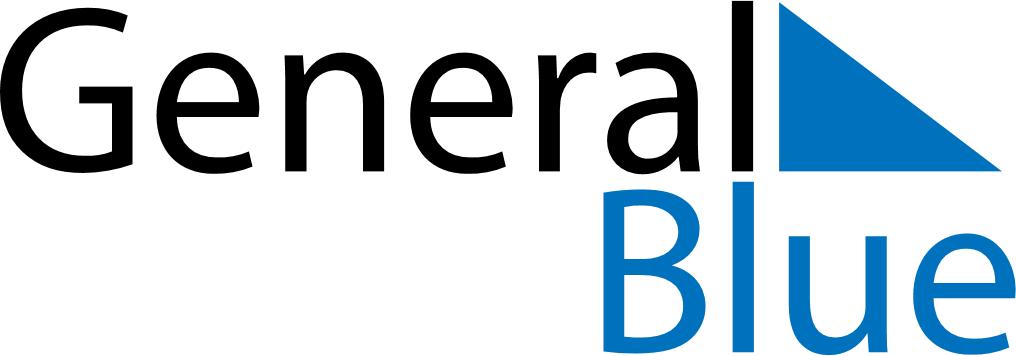 Weekly CalendarDecember 12, 2021 - December 18, 2021Weekly CalendarDecember 12, 2021 - December 18, 2021Weekly CalendarDecember 12, 2021 - December 18, 2021Weekly CalendarDecember 12, 2021 - December 18, 2021Weekly CalendarDecember 12, 2021 - December 18, 2021Weekly CalendarDecember 12, 2021 - December 18, 2021SUNDAYDec 12MONDAYDec 13MONDAYDec 13TUESDAYDec 14WEDNESDAYDec 15THURSDAYDec 16FRIDAYDec 17SATURDAYDec 18